ЧЕРКАСЬКА ОБЛАСНА РАДАГОЛОВАР О З П О Р Я Д Ж Е Н Н Я26.10.2021                                                                                     № 449-р Про проведення виплат          Відповідно до статті 55 Закону України «Про місцеве самоврядування в Україні», Положення про Почесну відзнаку «За заслуги перед Черкащиною», затвердженого рішенням обласної ради від 09.08.2013 № 24-21/VI «Про Почесну відзнаку «За заслуги перед Черкащиною», зі змінами, рішення обласної ради від 24.12.2020 № 4-8/VIІІ «Про обласний бюджет Черкаської області на 2021 рік», розпорядження голови обласної державної адміністрації та обласної ради від 21.10.2021 № 558/37-рс:          1. Виділити кошти з обласного бюджету у сумі 20 000 (двадцять тисяч) гривень на виплату одноразової грошової винагороди громадянам, нагородженим  Почесною відзнакою «За заслуги перед Черкащиною».2. Виплатити одноразову грошову винагороду, за рахунок коштів обласного бюджету, у сумі по 10 000 (десять тисяч) гривень громадянам, нагородженим Почесною відзнакою «За заслуги перед Черкащиною»:      3. Фінансово-господарському відділу виконавчого апарату обласної ради провести відповідну виплату.4. Контроль за виконанням розпорядження покласти на начальника фінансово-господарського відділу, головного бухгалтера виконавчого апарату обласної ради ЯНИШПІЛЬСЬКУ В.Г. Голова			       		          А. ПІДГОРНИЙ ТОМІЛЕНКУВасилю ГригоровичуТОМІЛЕНКУВасилю Григоровичу–заслуженому артисту України, почесному члену Черкаського обласного осередку Всеукраїнської громадської організації «Захист дітей війни»;заслуженому артисту України, почесному члену Черкаського обласного осередку Всеукраїнської громадської організації «Захист дітей війни»;ТОМІЛЕНКУАндрію ГригоровичуТОМІЛЕНКУАндрію Григоровичу–заслуженому артисту України, почесному члену Черкаського обласного осередку Всеукраїнської громадської організації «Захист дітей війни».заслуженому артисту України, почесному члену Черкаського обласного осередку Всеукраїнської громадської організації «Захист дітей війни».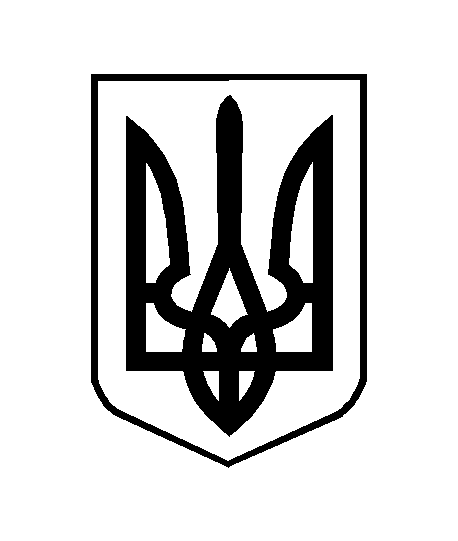 